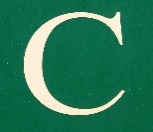 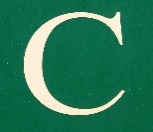 CLEEVE PARISH COUNCILHere for you.CLEEVE PARISH ANNUAL MEETINGHeld via Microsoft Teams at 7.00pm Wednesday 5th May ahead of Parish Council May meeting at 7.30pmhttps://teams.microsoft.com/l/meetup-join/19%3ameeting_NDBhOTlhMzgtN2ZkYy00YjNhLThmOWMtM2FhYjkzZDUxYmU2%40thread.v2/0?context=%7b%22Tid%22%3a%22443ea5c6-e072-4b28-9953-5ba40035671b%22%2c%22Oid%22%3a%22942d5db7-0a78-4279-a172-2fb9bbaf3cf1%22%7dIn accordance with current Covid-19 regulations this years annual meeting will be held remotely and will follow a shortened agendaThe intention will be to resume a formal meeting for 2022 and we also hope to hold Councillor surgeries later this year.AGENDASuch persons only as are registered as local government electors for the Parish will be entitled to vote at the meeting but the meeting will be open to the public to attend unless the Parish meeting shall direct otherwise.The business to be transacted at the meeting will be as follows.Chairman’s welcome to the publicApologies for AbsenceAgreement of the minutes of the meeting 21 May 2019 (No meeting held in 2020)Presentation from Tina Huckle-Mills                                                                                                                     “ Community Development for Older People in North Somerset”Chairman’s Summary of the YearPresentation of the Accounts for the year to 31 March 2021Questions to your Council on Council issues.Close of businessDated 25 April 2021Signed by Ronnie Morley, Chair, Cleeve Parish Council